Saint BarthelemySaint BarthelemySaint BarthelemyMarch 2023March 2023March 2023March 2023MondayTuesdayWednesdayThursdayFridaySaturdaySunday12345678910111213141516171819Laetare Sunday202122232425262728293031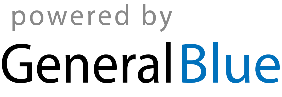 